STAY AT HOME …ON RESTE à LA MAISON …..IO RESTO A CASA  AND LET’S MEET …..ON E-TWINNING !Les messages de classe - 1 E -Zippilli school 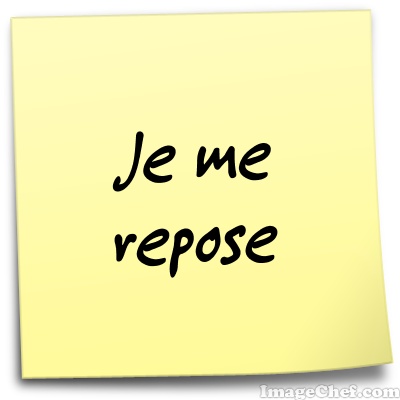 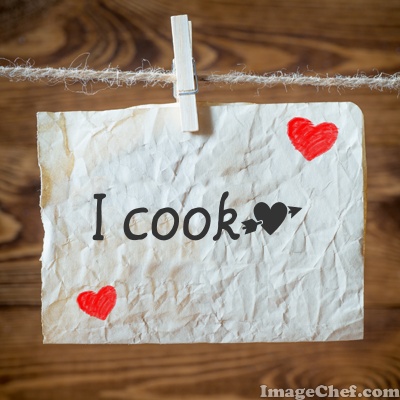 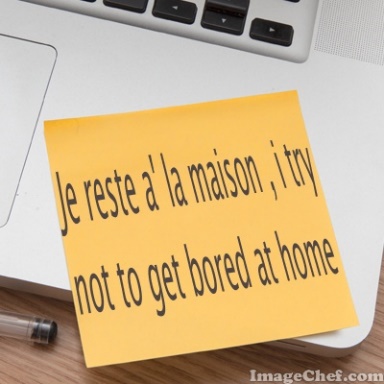 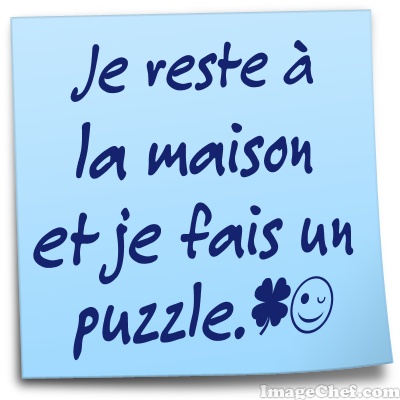 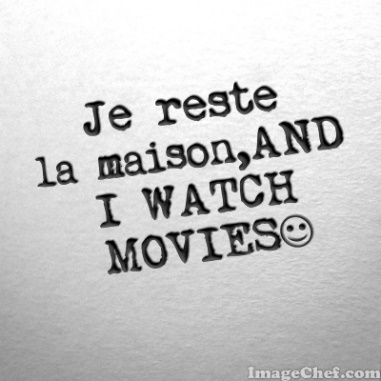 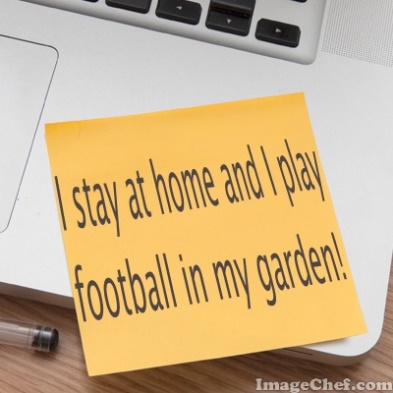 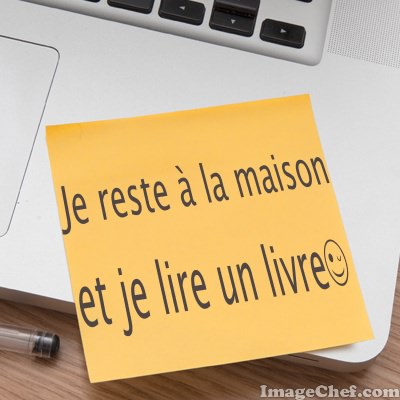 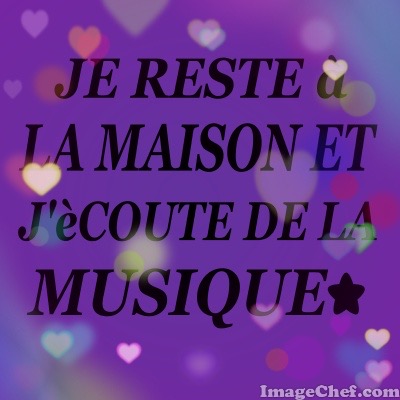 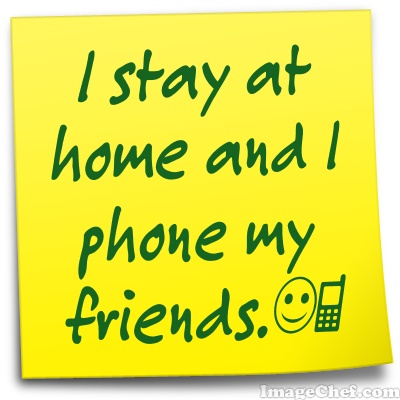 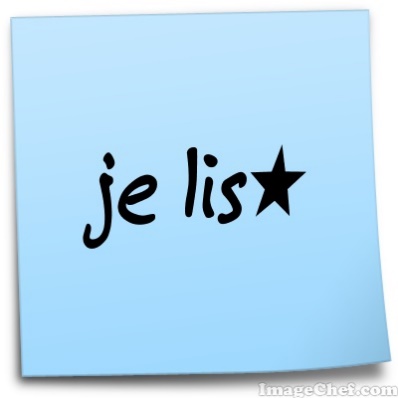 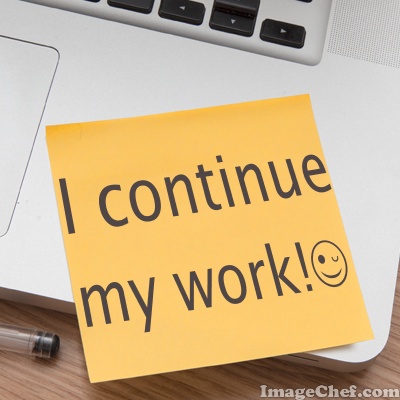 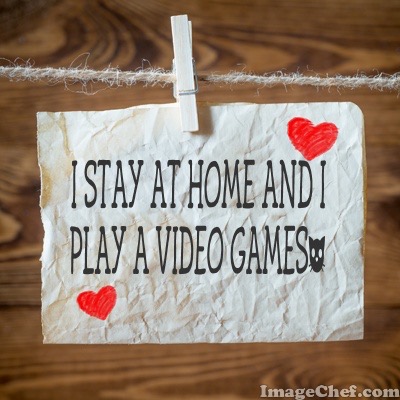 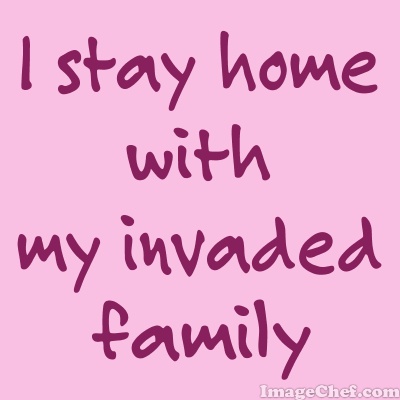 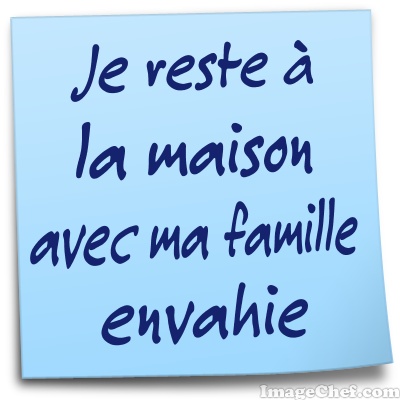 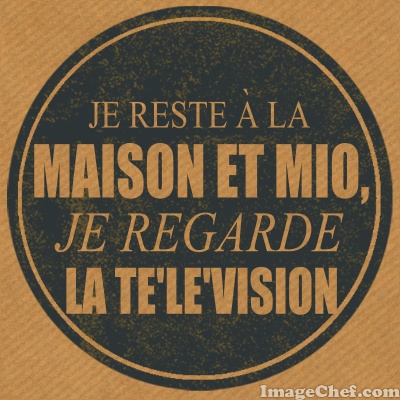 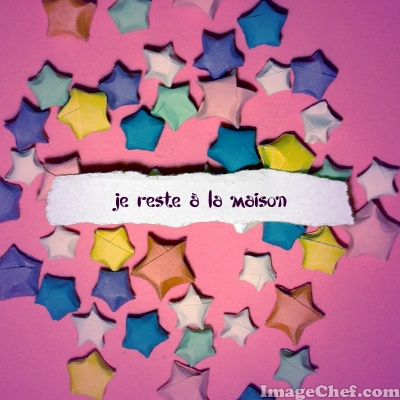 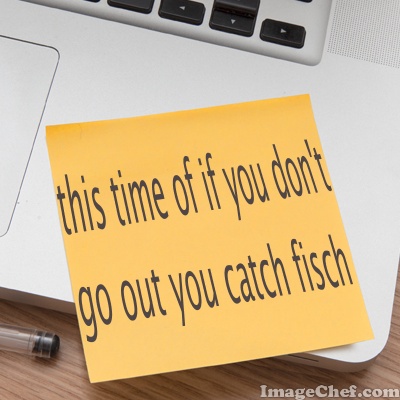 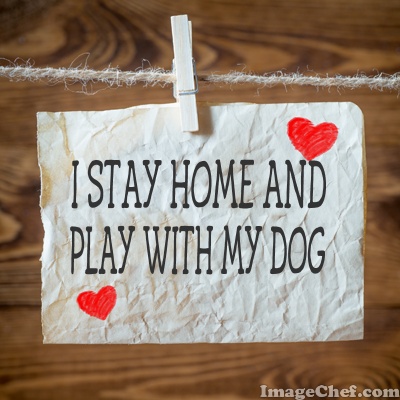 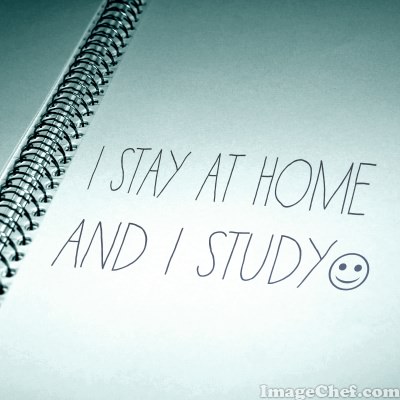 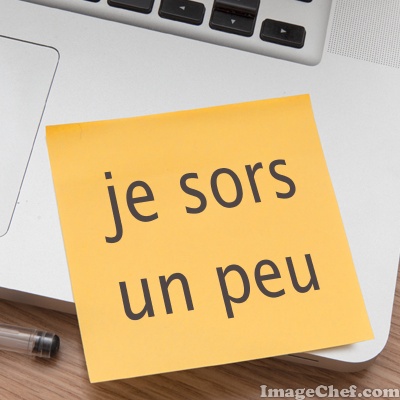 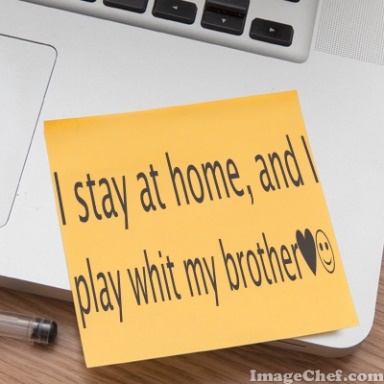 